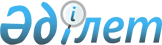 Об утверждении государственного образовательного заказа на подготовку специалистов с техническим и профессиональным, послесредним образованием на 2015-2019 учебные годыПостановление акимата города Астаны от 28 сентября 2015 года № 107-1680. Зарегистрировано Департаментом юстиции города Астаны 6 ноября 2015 года № 963.
      В соответствии с подпунктом 7-3) пункта 3 статьи 6 Закона Республики Казахстан от 27 июля 2007 года "Об образовании", приказом Министра образования и науки Республики Казахстан от 29 января 2016 года № 122 "Об утверждении Правил размещения государственного образовательного заказа на подготовку кадров с техническим и профессиональным, послесредним, высшим и послевузовским образованием с учетом потребностей рынка труда, на подготовительные отделения организаций высшего и (или) послевузовского образования, а также на дошкольное воспитание и обучение, среднее образование" (зарегистрирован в Реестре государственной регистрации нормативных правовых актов за № 13418), акимат города Астаны ПОСТАНОВЛЯЕТ:
      Сноска. Преамбула в редакции постановления акимата г. Астаны от 15.02.2019 № 107-248 (вводится в действие по истечении десяти календарных дней после дня его первого официального опубликования).


      1. Утвердить государственный образовательный заказ на подготовку специалистов с техническим и профессиональным, послесредним образованием на 2015-2019 учебные годы (далее – государственный образовательный заказ) и среднюю стоимость расходов на обучение одного специалиста на учебный год согласно приложениям 1, 2.
      2. Утвердить администраторами бюджетных программ:
      "360 024 "Подготовка специалистов в организациях технического и профессионального образования" и "015 "За счет средств местного бюджета" – Государственное учреждение "Управление образования города Астаны" (далее – Управление);
      "353 043 000 "Подготовка специалистов в организациях технического и профессионального, послесреднего образования" и "353 044 015 "Оказание социальной поддержки обучающимся по программам технического и профессионального, послесреднего образования" – Государственное учреждение "Управление здравоохранения города Астаны".
      3. Управлению обеспечить размещение государственного образовательного заказа в соответствующих учебных заведениях технического и профессионального образования.
      4. Возложить на руководителя Государственного учреждения "Управление образования города Астаны" Суханбердиеву Эльмиру Амангельдиевну опубликование настоящего постановления после государственной регистрации в органах юстиции в официальных и периодических печатных изданиях, а также на интернет–ресурсе, определяемом Правительством Республики Казахстан и на интернет–ресурсе акимата города.
      5. Контроль за исполнением настоящего постановления возложить на заместителя акима города Астаны Аманшаева Ермека Амирхановича. 
      6. Настоящее постановление вступает в силу со дня государственной регистрации в органах юстиции и вводится в дейтсвие по истечении десяти календарных дней после дня его первого официального опубликования. Государственный образовательный заказ на подготовку
специалистов с техническим и профессиональным, послесредним
образованием на 2015-2019 учебные годы Государственный образовательный заказ на подготовку
специалистов с техническим и профессиональным, послесредним образованием на 2015-2019 учебные годы
					© 2012. РГП на ПХВ «Институт законодательства и правовой информации Республики Казахстан» Министерства юстиции Республики Казахстан
				
Аким города Астаны
А. ДжаксыбековПриложение 1
к постановлению акимата
города Астаны
от 28 сентября 2015 года
№ 107-1680
№
п/п
Код специальности профессионального образования Республики Казахстан
Наименование специальности
Прием граждан Республики Казахстан, иностранных граждан и лиц без гражданства
Прием граждан Республики Казахстан, иностранных граждан и лиц без гражданства
Прием граждан Республики Казахстан, иностранных граждан и лиц без гражданства
Прием граждан Республики Казахстан, иностранных граждан и лиц без гражданства
Прием граждан Республики Казахстан, иностранных граждан и лиц без гражданства
Сроки обучения
Средняя стоимость расходов на обучение одного специалиста за учебный год (тенге) МБ
Администраторы бюджетных программ
№
п/п
Код специальности профессионального образования Республики Казахстан
Наименование специальности
Всего
На базе основного среднего образования (9 (10) класс)
На базе основного среднего образования (9 (10) класс)
На базе общего среднего образования (11 (12) класс)
На базе общего среднего образования (11 (12) класс)
Сроки обучения
Средняя стоимость расходов на обучение одного специалиста за учебный год (тенге) МБ
Администраторы бюджетных программ
№
п/п
Код специальности профессионального образования Республики Казахстан
Наименование специальности
Всего
с казахским языком обучения
с русским языком обучения
с казахским языком обучения
с русским языком обучения
Сроки обучения
Средняя стоимость расходов на обучение одного специалиста за учебный год (тенге) МБ
Администраторы бюджетных программ
1
2
3
4
5
6
7
8
9
10
11
Государственное коммунальное казенное предприятие
"Строительно-технический колледж" акимата города Астаны
Государственное коммунальное казенное предприятие
"Строительно-технический колледж" акимата города Астаны
Государственное коммунальное казенное предприятие
"Строительно-технический колледж" акимата города Астаны
Государственное коммунальное казенное предприятие
"Строительно-технический колледж" акимата города Астаны
Государственное коммунальное казенное предприятие
"Строительно-технический колледж" акимата города Астаны
Государственное коммунальное казенное предприятие
"Строительно-технический колледж" акимата города Астаны
Государственное коммунальное казенное предприятие
"Строительно-технический колледж" акимата города Астаны
Государственное коммунальное казенное предприятие
"Строительно-технический колледж" акимата города Астаны
Государственное коммунальное казенное предприятие
"Строительно-технический колледж" акимата города Астаны
Государственное коммунальное казенное предприятие
"Строительно-технический колледж" акимата города Астаны
Государственное коммунальное казенное предприятие
"Строительно-технический колледж" акимата города Астаны
1.
0902000
Электроснабжение (по отраслям)
50
25
25
-
-
2 г. 10 мес.
429 978
Государственное учреждение "Управление образования города Астаны"
2.
1114000 
Сварочное дело (по видам) 
50
-
25
-
25
10 мес., 2 г. 10 мес.
429 978
Государственное учреждение "Управление образования города Астаны"
3.
1201000
Техническое обслуживание, ремонт и эксплуатация автомобильного транспорта
68
25
25
-
18
10 мес., 2 г. 10 мес.
429 978
Государственное учреждение "Управление образования города Астаны"
4.
1401000
Строительство и эксплуатация зданий и сооружений
40
25
15
-
-
2 г. 10 мес.
429 978
Государственное учреждение "Управление образования города Астаны"
5.
1403000
Монтаж и эксплуатация внутренних санитарно– технических устройств, вентиляции и инженерных систем (по видам)
43
-
25
-
18
10 мес., 2 г. 10 мес.
429 978
Государственное учреждение "Управление образования города Астаны"
Итого:
251
75
115
0
61
-
Государственное коммунальное казенное предприятие
"Колледж общественного питания и сервиса" акимата города Астаны
Государственное коммунальное казенное предприятие
"Колледж общественного питания и сервиса" акимата города Астаны
Государственное коммунальное казенное предприятие
"Колледж общественного питания и сервиса" акимата города Астаны
Государственное коммунальное казенное предприятие
"Колледж общественного питания и сервиса" акимата города Астаны
Государственное коммунальное казенное предприятие
"Колледж общественного питания и сервиса" акимата города Астаны
Государственное коммунальное казенное предприятие
"Колледж общественного питания и сервиса" акимата города Астаны
Государственное коммунальное казенное предприятие
"Колледж общественного питания и сервиса" акимата города Астаны
Государственное коммунальное казенное предприятие
"Колледж общественного питания и сервиса" акимата города Астаны
Государственное коммунальное казенное предприятие
"Колледж общественного питания и сервиса" акимата города Астаны
Государственное коммунальное казенное предприятие
"Колледж общественного питания и сервиса" акимата города Астаны
Государственное коммунальное казенное предприятие
"Колледж общественного питания и сервиса" акимата города Астаны
6.
0508000
Организация питания
150
75
50
-
25
1 г. 10 мес. 2 г. 10 мес.
310 000
Государственное учреждение "Управление образования города Астаны"
Итого:
150
75
50
-
25
-
-
Государственное учреждение "Управление образования города Астаны"
Государственное коммунальное казенное предприятие
"Технологический колледж" акимата города Астаны
Государственное коммунальное казенное предприятие
"Технологический колледж" акимата города Астаны
Государственное коммунальное казенное предприятие
"Технологический колледж" акимата города Астаны
Государственное коммунальное казенное предприятие
"Технологический колледж" акимата города Астаны
Государственное коммунальное казенное предприятие
"Технологический колледж" акимата города Астаны
Государственное коммунальное казенное предприятие
"Технологический колледж" акимата города Астаны
Государственное коммунальное казенное предприятие
"Технологический колледж" акимата города Астаны
Государственное коммунальное казенное предприятие
"Технологический колледж" акимата города Астаны
Государственное коммунальное казенное предприятие
"Технологический колледж" акимата города Астаны
Государственное коммунальное казенное предприятие
"Технологический колледж" акимата города Астаны
Государственное коммунальное казенное предприятие
"Технологический колледж" акимата города Астаны
7.
0506000
Парикмахерское искусство и декоративная косметика
60
-
30
30
-
10 мес. 2 г. 10 мес.
255 000
Государственное учреждение "Управление образования города Астаны"
8.
1211000
Швейное производство и моделирование 
одежды
60
30
30
-
-
2 г. 10 мес.
255 000
Государственное учреждение "Управление образования города Астаны"
9.
1219000
Хлебопекарное, 
макаронное и кондитерское производство
60
30
30
-
-
2 г. 10 мес.
255 000
Государственное учреждение "Управление образования города Астаны"
Итого:
180
60
90
30
-
Государственное учреждение "Управление образования города Астаны"
Государственное коммунальное казенное предприятие
"Технический колледж" акимата города Астаны
Государственное коммунальное казенное предприятие
"Технический колледж" акимата города Астаны
Государственное коммунальное казенное предприятие
"Технический колледж" акимата города Астаны
Государственное коммунальное казенное предприятие
"Технический колледж" акимата города Астаны
Государственное коммунальное казенное предприятие
"Технический колледж" акимата города Астаны
Государственное коммунальное казенное предприятие
"Технический колледж" акимата города Астаны
Государственное коммунальное казенное предприятие
"Технический колледж" акимата города Астаны
Государственное коммунальное казенное предприятие
"Технический колледж" акимата города Астаны
Государственное коммунальное казенное предприятие
"Технический колледж" акимата города Астаны
Государственное коммунальное казенное предприятие
"Технический колледж" акимата города Астаны
Государственное коммунальное казенное предприятие
"Технический колледж" акимата города Астаны
10.
1108000
Эксплуатация, ремонт и техническое обслуживание подвижного состава железных дорог (по видам)
50
-
50
-
-
2 г. 10 мес.
302 274
Государственное учреждение "Управление образования города Астаны"
11.
1109000
Токарное дело и металлообработка (по видам)
50
25
-
25
-
10 мес. 2 г. 10 мес.
302 274
Государственное учреждение "Управление образования города Астаны"
12.
1415000
Лифтовое хозяйство и эскалаторы 
(по видам) 
50
25
-
-
25
10 мес., 2 г. 10 мес.
302 274
Государственное учреждение "Управление образования города Астаны"
Итого:
150
50
50
25
25
Государственное учреждение "Управление образования города Астаны"
Государственное коммунальное казенное предприятие
"Колледж энергетики и связи" акимата города Астаны
Государственное коммунальное казенное предприятие
"Колледж энергетики и связи" акимата города Астаны
Государственное коммунальное казенное предприятие
"Колледж энергетики и связи" акимата города Астаны
Государственное коммунальное казенное предприятие
"Колледж энергетики и связи" акимата города Астаны
Государственное коммунальное казенное предприятие
"Колледж энергетики и связи" акимата города Астаны
Государственное коммунальное казенное предприятие
"Колледж энергетики и связи" акимата города Астаны
Государственное коммунальное казенное предприятие
"Колледж энергетики и связи" акимата города Астаны
Государственное коммунальное казенное предприятие
"Колледж энергетики и связи" акимата города Астаны
Государственное коммунальное казенное предприятие
"Колледж энергетики и связи" акимата города Астаны
Государственное коммунальное казенное предприятие
"Колледж энергетики и связи" акимата города Астаны
Государственное коммунальное казенное предприятие
"Колледж энергетики и связи" акимата города Астаны
13.
1306000
Радиоэлектроника и связь (по видам)
50
25
25
-
-
2 г. 10 мес.
384 420
Государственное учреждение "Управление образования города Астаны"
14.
1307000
Эксплуатация линейных сооружений электросвязи и проводного вещания
75
25
50
-
-
2 г. 10 мес.
384 420
Государственное учреждение "Управление образования города Астаны"
Итого:
125
50
75
-
-
Государственное учреждение "Управление образования города Астаны"
Коммунальное государственное учреждение
"Профессионально-технический колледж" акимата города Астаны
Коммунальное государственное учреждение
"Профессионально-технический колледж" акимата города Астаны
Коммунальное государственное учреждение
"Профессионально-технический колледж" акимата города Астаны
Коммунальное государственное учреждение
"Профессионально-технический колледж" акимата города Астаны
Коммунальное государственное учреждение
"Профессионально-технический колледж" акимата города Астаны
Коммунальное государственное учреждение
"Профессионально-технический колледж" акимата города Астаны
Коммунальное государственное учреждение
"Профессионально-технический колледж" акимата города Астаны
Коммунальное государственное учреждение
"Профессионально-технический колледж" акимата города Астаны
Коммунальное государственное учреждение
"Профессионально-технический колледж" акимата города Астаны
Коммунальное государственное учреждение
"Профессионально-технический колледж" акимата города Астаны
Коммунальное государственное учреждение
"Профессионально-технический колледж" акимата города Астаны
15.
0508000
Организация питания
35
15
20
-
-
2 г. 10 мес.
1056470
Государственное учреждение "Управление образования города Астаны"
16.
0901000
Электрооборудование электрических станций и сетей (по видам)
15
15
-
-
-
2 г. 10 мес.
1056470
Государственное учреждение "Управление образования города Астаны"
17.
1013000
Механообработка, контрольно-измерительные приборы и автоматика в промышленности
20
-
20
-
-
2 г. 10 мес.
1056470
Государственное учреждение "Управление образования города Астаны"
18.
1114000 
Сварочное дело 
(по видам)
20
-
20
-
-
2 г. 10 мес.
1056470
Государственное учреждение "Управление образования города Астаны"
19.
1201000
Техническое обслуживание, ремонт и эксплуатация автомобильного транспорта
15
15
-
-
-
2 г. 10 мес.
1056470
Государственное учреждение "Управление образования города Астаны"
20.
1402000
Техническая эксплуатация дорожно-строительных машин (по видам)
25
-
-
25
-
10 мес.
1056470
Государственное учреждение "Управление образования города Астаны"
Итого:
130
45
60
25
-
Государственное учреждение "Управление образования города Астаны"
Государственное коммунальное казенное предприятие
"Многопрофильный колледж" акимата города Астаны
Государственное коммунальное казенное предприятие
"Многопрофильный колледж" акимата города Астаны
Государственное коммунальное казенное предприятие
"Многопрофильный колледж" акимата города Астаны
Государственное коммунальное казенное предприятие
"Многопрофильный колледж" акимата города Астаны
Государственное коммунальное казенное предприятие
"Многопрофильный колледж" акимата города Астаны
Государственное коммунальное казенное предприятие
"Многопрофильный колледж" акимата города Астаны
Государственное коммунальное казенное предприятие
"Многопрофильный колледж" акимата города Астаны
Государственное коммунальное казенное предприятие
"Многопрофильный колледж" акимата города Астаны
Государственное коммунальное казенное предприятие
"Многопрофильный колледж" акимата города Астаны
Государственное коммунальное казенное предприятие
"Многопрофильный колледж" акимата города Астаны
Государственное коммунальное казенное предприятие
"Многопрофильный колледж" акимата города Астаны
21.
0508000
Организация питания
45
25
20
2 г. 10 мес.
330 267
Государственное учреждение "Управление образования города Астаны"
22.
0511000
Туризм 
(по отраслям)
25
25
-
-
-
2 г. 10 мес.
330 267
Государственное учреждение "Управление образования города Астаны"
23.
1201000
Техническое обслуживание, ремонт и эксплуатация автомобильного транспорта
45
20
25
-
-
3 г. 10 мес.
330 267
Государственное учреждение "Управление образования города Астаны"
Итого:
115
70
45
-
-
Государственное коммунальное казенное предприятие
"Политехнический колледж" Управления образования города Астаны
Государственное коммунальное казенное предприятие
"Политехнический колледж" Управления образования города Астаны
Государственное коммунальное казенное предприятие
"Политехнический колледж" Управления образования города Астаны
Государственное коммунальное казенное предприятие
"Политехнический колледж" Управления образования города Астаны
Государственное коммунальное казенное предприятие
"Политехнический колледж" Управления образования города Астаны
Государственное коммунальное казенное предприятие
"Политехнический колледж" Управления образования города Астаны
Государственное коммунальное казенное предприятие
"Политехнический колледж" Управления образования города Астаны
Государственное коммунальное казенное предприятие
"Политехнический колледж" Управления образования города Астаны
Государственное коммунальное казенное предприятие
"Политехнический колледж" Управления образования города Астаны
Государственное коммунальное казенное предприятие
"Политехнический колледж" Управления образования города Астаны
Государственное коммунальное казенное предприятие
"Политехнический колледж" Управления образования города Астаны
24.
0507000
Организация обслуживания гостиничных хозяйств
40
20
20
-
-
3 г. 6 мес.
340 000
Государственное учреждение "Управление образования города Астаны"
25.
0511000
Туризм 
(по отраслям)
25
25
-
-
-
3 г. 6 мес.
340 000
Государственное учреждение "Управление образования города Астаны"
26.
1201000
Техническое обслуживание, ремонт и эксплуатация автомобильного транспорта
50
25
-
-
25
2 г. 10 мес.
3 г. 10 мес.
340 000
Государственное учреждение "Управление образования города Астаны"
27.
1304000
Вычислительная техника и программное обеспечение 
(по видам)
50
25
-
-
25
2 г. 10 мес.
3 г. 10 мес.
340 000
Государственное учреждение "Управление образования города Астаны"
28.
1305000
Информационные системы (по областям применения)
50
25
25
-
-
3 г. 10 мес.
340 000
Государственное учреждение "Управление образования города Астаны"
29.
1401000
Строительство и эксплуатация зданий и сооружений
75
25
25
-
25
2 г. 6 мес.,
3 г. 6 мес.
340 000
Государственное учреждение "Управление образования города Астаны"
30.
1417000
Дизайн интерьера, реставрация, реконструкция гражданских зданий
25
-
25
-
-
3 г. 6 мес.
340 000
Государственное учреждение "Управление образования города Астаны"
Итого:
315
145
95
-
75
Государственное учреждение "Управление образования города Астаны"
Государственное коммунальное казенное предприятие
"Гуманитарный колледж" Управления образования города Астаны
Государственное коммунальное казенное предприятие
"Гуманитарный колледж" Управления образования города Астаны
Государственное коммунальное казенное предприятие
"Гуманитарный колледж" Управления образования города Астаны
Государственное коммунальное казенное предприятие
"Гуманитарный колледж" Управления образования города Астаны
Государственное коммунальное казенное предприятие
"Гуманитарный колледж" Управления образования города Астаны
Государственное коммунальное казенное предприятие
"Гуманитарный колледж" Управления образования города Астаны
Государственное коммунальное казенное предприятие
"Гуманитарный колледж" Управления образования города Астаны
Государственное коммунальное казенное предприятие
"Гуманитарный колледж" Управления образования города Астаны
Государственное коммунальное казенное предприятие
"Гуманитарный колледж" Управления образования города Астаны
Государственное коммунальное казенное предприятие
"Гуманитарный колледж" Управления образования города Астаны
Государственное коммунальное казенное предприятие
"Гуманитарный колледж" Управления образования города Астаны
31.
0101000
Дошкольное воспитание и обучение
175
125
25
25
-
2 г. 10 мес.,
3 г. 10 мес.
323 730
Государственное учреждение "Управление образования города Астаны"
32.
0103000
Физическая культура и спорт
25
25
3 г. 10 мес.
323 730
Государственное учреждение "Управление образования города Астаны"
33.
0105000
Начальное образование 
100
50
50
-
-
3 г. 10 мес.
323 730
Государственное учреждение "Управление образования города Астаны"
34.
0106000
Изобразительное искусство и черчение
20
-
20
-
-
3 г. 10 мес.
323 730
Государственное учреждение "Управление образования города Астаны"
35.
0111000
Основное среднее образование
50
50
-
-
-
3 г. 10 мес.
323 730
Государственное учреждение "Управление образования города Астаны"
Итого:
370
250
95
25
-
Государственное учреждение "Управление образования города Астаны"
Государственное коммунальное казенное предприятие
"Колледж транспорта и коммуникаций" Управления образования города Астаны
Государственное коммунальное казенное предприятие
"Колледж транспорта и коммуникаций" Управления образования города Астаны
Государственное коммунальное казенное предприятие
"Колледж транспорта и коммуникаций" Управления образования города Астаны
Государственное коммунальное казенное предприятие
"Колледж транспорта и коммуникаций" Управления образования города Астаны
Государственное коммунальное казенное предприятие
"Колледж транспорта и коммуникаций" Управления образования города Астаны
Государственное коммунальное казенное предприятие
"Колледж транспорта и коммуникаций" Управления образования города Астаны
Государственное коммунальное казенное предприятие
"Колледж транспорта и коммуникаций" Управления образования города Астаны
Государственное коммунальное казенное предприятие
"Колледж транспорта и коммуникаций" Управления образования города Астаны
Государственное коммунальное казенное предприятие
"Колледж транспорта и коммуникаций" Управления образования города Астаны
Государственное коммунальное казенное предприятие
"Колледж транспорта и коммуникаций" Управления образования города Астаны
Государственное коммунальное казенное предприятие
"Колледж транспорта и коммуникаций" Управления образования города Астаны
36.
0902000
Электроснабжение
(по отраслям)
50
25
25
-
-
3 г. 10 мес.
330 000
Государственное учреждение "Управление образования города Астаны"
37.
1106000
Производство подвижного состава железных дорог 
(по видам)
25
25
-
-
-
3 г. 10 мес.
330 000
Государственное учреждение "Управление образования города Астаны"
38.
1107000
Техническая эксплуатация подъемно-транспортных, строительно-дорожных машин и оборудования на железнодорожном тарнспорте
25
25
-
-
-
3 г. 6 мес.
330 000
Государственное учреждение "Управление образования города Астаны"
39.
1108000
Эксплуатация, ремонт и техническое обслуживание подвижного состава железных дорог 
(по видам) 
25
-
25
-
-
3 г. 10 мес.
330 000
Государственное учреждение "Управление образования города Астаны"
40.
1202000
Организация перевозок и управление движением на транспорте 
(по отраслям) 
25
25
-
-
-
3 г. 10 мес.
330 000
Государственное учреждение "Управление образования города Астаны"
41.
1203000
Организация перевозок и управление движением на железнодорожном транспорте
50
25
25
-
-
3 г. 10 мес.
330 000
Государственное учреждение "Управление образования города Астаны"
42.
1306000
Радиоэлектроника и связь 
(по видам)
50
25
25
-
-
2 г. 10 мес.
330 000
Государственное учреждение "Управление образования города Астаны"
43.
1309000
Оптическое и электронное оборудование (по видам)
50
25
25
-
-
3 г. 10 мес.
330 000
Государственное учреждение "Управление образования города Астаны"
44.
1310000
Техническая эксплуатация транспортного радиоэлектронного оборудования 
50
25
25
-
-
3 г. 10 мес.
330 000
Государственное учреждение "Управление образования города Астаны"
45.
1311000
Эксплуатация устройств оперативной технологической связи железнодорожного транспорта
50
25
25
-
-
3 г. 10 мес.
330 000
Государственное учреждение "Управление образования города Астаны"
46.
1409000
Строительство железных дорог, путь и путевое хозяйство
25
25
-
-
-
3 г. 10 мес.
330 000
Государственное учреждение "Управление образования города Астаны"
47.
1410000
Строительство автомобильных дорог и аэродромов
25
-
25
-
-
3 г. 6 мес.
330 000
Государственное учреждение "Управление образования города Астаны"
Итого:
450
250
200
-
-
Государственное учреждение "Управление образования города Астаны"
Государственное коммунальное казенное предприятие "Колледж экономики, технологии и стандартизации пищевых производств" Управления образования города Астаны
Государственное коммунальное казенное предприятие "Колледж экономики, технологии и стандартизации пищевых производств" Управления образования города Астаны
Государственное коммунальное казенное предприятие "Колледж экономики, технологии и стандартизации пищевых производств" Управления образования города Астаны
Государственное коммунальное казенное предприятие "Колледж экономики, технологии и стандартизации пищевых производств" Управления образования города Астаны
Государственное коммунальное казенное предприятие "Колледж экономики, технологии и стандартизации пищевых производств" Управления образования города Астаны
Государственное коммунальное казенное предприятие "Колледж экономики, технологии и стандартизации пищевых производств" Управления образования города Астаны
Государственное коммунальное казенное предприятие "Колледж экономики, технологии и стандартизации пищевых производств" Управления образования города Астаны
Государственное коммунальное казенное предприятие "Колледж экономики, технологии и стандартизации пищевых производств" Управления образования города Астаны
Государственное коммунальное казенное предприятие "Колледж экономики, технологии и стандартизации пищевых производств" Управления образования города Астаны
Государственное коммунальное казенное предприятие "Колледж экономики, технологии и стандартизации пищевых производств" Управления образования города Астаны
Государственное коммунальное казенное предприятие "Колледж экономики, технологии и стандартизации пищевых производств" Управления образования города Астаны
48.
0507000
Организация обслуживания гостиничных хозяйств
25
25
-
-
-
3 г. 6 мес.
358 306
Государственное учреждение "Управление образования города Астаны"
49.
0508000
Организация питания
25
25
-
-
-
3 г. 6 мес.
358 306
Государственное учреждение "Управление образования города Астаны"
50.
0601000
Стандартизация, метрология и сертификация (по отраслям)
25
25
-
-
-
2 г. 10 мес.
358 306
Государственное учреждение "Управление образования города Астаны"
51.
1218000
Оборудование предприятия пищевой промышленности
25
-
25
-
-
3 г. 6 мес.
358 306
Государственное учреждение "Управление образования города Астаны"
52.
1226000
Технология и организация производства продукции предприятий питания
50
25
25
-
-
3 г. 6 мес.
358 306
Государственное учреждение "Управление образования города Астаны"
53.
1508000
Лесное хозяйство, садово-парковое и ландшафтное строительство (по видам)
25
25
-
-
-
3 г. 6 мес.
358 306
Государственное учреждение "Управление образования города Астаны"
Итого:
175
125
50
-
-
Государственное учреждение "Управление образования города Астаны"
Государственное коммунальное казенное предприятие
"Медицинский колледж" акимата города Астаны
Государственное коммунальное казенное предприятие
"Медицинский колледж" акимата города Астаны
Государственное коммунальное казенное предприятие
"Медицинский колледж" акимата города Астаны
Государственное коммунальное казенное предприятие
"Медицинский колледж" акимата города Астаны
Государственное коммунальное казенное предприятие
"Медицинский колледж" акимата города Астаны
Государственное коммунальное казенное предприятие
"Медицинский колледж" акимата города Астаны
Государственное коммунальное казенное предприятие
"Медицинский колледж" акимата города Астаны
Государственное коммунальное казенное предприятие
"Медицинский колледж" акимата города Астаны
Государственное коммунальное казенное предприятие
"Медицинский колледж" акимата города Астаны
Государственное коммунальное казенное предприятие
"Медицинский колледж" акимата города Астаны
Государственное коммунальное казенное предприятие
"Медицинский колледж" акимата города Астаны
54.
0301000
Лечебное дело
25
-
-
25
-
2 г. 10 мес.
350792
Государственное учреждение "Управление здравоохранения города Астаны"
55.
0302000
Сестринское дело
175
-
-
150
25
2 г. 10 мес.
350792
Государственное учреждение "Управление здравоохранения города Астаны"
56.
0305000
Лабораторная диагностика
50
-
-
25
25
2 г. 10 мес.
350792
Государственное учреждение "Управление здравоохранения города Астаны"
Итого:
250
-
-
200
50
Государственное учреждение "Управление здравоохранения города Астаны"
Частное образовательные учреждение
"Колледж Управления"
Частное образовательные учреждение
"Колледж Управления"
Частное образовательные учреждение
"Колледж Управления"
Частное образовательные учреждение
"Колледж Управления"
Частное образовательные учреждение
"Колледж Управления"
Частное образовательные учреждение
"Колледж Управления"
Частное образовательные учреждение
"Колледж Управления"
Частное образовательные учреждение
"Колледж Управления"
Частное образовательные учреждение
"Колледж Управления"
Частное образовательные учреждение
"Колледж Управления"
Частное образовательные учреждение
"Колледж Управления"
57.
0402000
Дизайн
(по профилю)
25
-
25
-
-
3 г. 10 мес.
350 000
Государственное учреждение "Управление образования города Астаны"
58.
0506000
Парикмахерское искусство и декоративная косметика
25
25
-
-
-
3 г. 6 мес.
350 000
Государственное учреждение "Управление образования города Астаны"
69.
0507000
Организация обслуживания гостиничных хозяйств
25
-
25
-
-
3 г. 6 мес.
350 000
Государственное учреждение "Управление образования города Астаны"
60.
0512000
Переводческое дело (по видам)
25
-
-
25
-
1 г. 10 мес.
350 000
Государственное учреждение "Управление образования города Астаны"
61.
1211000
Швейное производство и моделирование одежды
25
-
-
-
25
2 г. 6 мес.
350 000
Государственное учреждение "Управление образования города Астаны"
62.
1304000
Вычислительная техника и программное обеспечение (по видам)
25
25
-
-
-
3 г. 10 мес.
350 000
Государственное учреждение "Управление образования города Астаны"
Итого:
150
50
50
25
25
Государственное учреждение "Управление образования города Астаны"
Акционерное общество
"Финансовая академия"
Акционерное общество
"Финансовая академия"
Акционерное общество
"Финансовая академия"
Акционерное общество
"Финансовая академия"
Акционерное общество
"Финансовая академия"
Акционерное общество
"Финансовая академия"
Акционерное общество
"Финансовая академия"
Акционерное общество
"Финансовая академия"
Акционерное общество
"Финансовая академия"
Акционерное общество
"Финансовая академия"
Акционерное общество
"Финансовая академия"
63.
1304000
Вычислительная техника и программное обеспечение (по видам)
25
25
3 г. 10 
мес.
355 882
Государственное учреждение "Управление образования города Астаны"
64.
1305000
Информационные системы (по областям применения)
50
25
25
2 г. 10 мес.
355 882
Государственное учреждение "Управление образования города Астаны"
Итого:
75
50
25
-
-
Государственное учреждение "Управление образования города Астаны"
Учреждение
"Торгово-экономический колледж Казпотребсоюза г. Астаны"
Учреждение
"Торгово-экономический колледж Казпотребсоюза г. Астаны"
Учреждение
"Торгово-экономический колледж Казпотребсоюза г. Астаны"
Учреждение
"Торгово-экономический колледж Казпотребсоюза г. Астаны"
Учреждение
"Торгово-экономический колледж Казпотребсоюза г. Астаны"
Учреждение
"Торгово-экономический колледж Казпотребсоюза г. Астаны"
Учреждение
"Торгово-экономический колледж Казпотребсоюза г. Астаны"
Учреждение
"Торгово-экономический колледж Казпотребсоюза г. Астаны"
Учреждение
"Торгово-экономический колледж Казпотребсоюза г. Астаны"
Учреждение
"Торгово-экономический колледж Казпотребсоюза г. Астаны"
Учреждение
"Торгово-экономический колледж Казпотребсоюза г. Астаны"
65.
0513000
Маркетинг (по отраслям)
25
-
25
-
-
2 г. 10 мес.
350 000
Государственное учреждение "Управление образования города Астаны"
66.
1304000
Вычислительная техника и программное обеспечение (по видам)
50
25
25
-
-
3 г. 10 мес.
350 000
Государственное учреждение "Управление образования города Астаны"
Итого:
75
25
50
-
-
Государственное учреждение "Управление образования города Астаны"
Учреждение
"Колледж городского хозяйства "Туран-Профи"
Учреждение
"Колледж городского хозяйства "Туран-Профи"
Учреждение
"Колледж городского хозяйства "Туран-Профи"
Учреждение
"Колледж городского хозяйства "Туран-Профи"
Учреждение
"Колледж городского хозяйства "Туран-Профи"
Учреждение
"Колледж городского хозяйства "Туран-Профи"
Учреждение
"Колледж городского хозяйства "Туран-Профи"
Учреждение
"Колледж городского хозяйства "Туран-Профи"
Учреждение
"Колледж городского хозяйства "Туран-Профи"
Учреждение
"Колледж городского хозяйства "Туран-Профи"
Учреждение
"Колледж городского хозяйства "Туран-Профи"
67.
1114000
Сварочное дело (по видам)
25
-
25
-
-
3 г. 6 мес.
350 000
Государственное учреждение "Управление образования города Астаны"
68.
1302000
Автоматизация и управление (по профилю)
50
25
-
-
25
1 г. 10 мес.
2 г. 10 мес.
350 000
Государственное учреждение "Управление образования города Астаны"
69.
1403000
Монтаж и эксплуатация внутренних санитарно-технических устройств, вентиляции (по видам)
25
-
25
-
-
2 г. 10 мес.
350 000
Государственное учреждение "Управление образования города Астаны"
70.
1415000
Лифтовое хозяйство и эскалаторы (по видам)
25
25
-
-
-
3 г. 10 мес.
350 000
Государственное учреждение "Управление образования города Астаны"
Итого:
125
50
50
-
25
Государственное учреждение "Управление образования города Астаны"
Частное учреждение образования
"Индустриально-экономический колледж им.академика Г.С. Сейткасимова"
Частное учреждение образования
"Индустриально-экономический колледж им.академика Г.С. Сейткасимова"
Частное учреждение образования
"Индустриально-экономический колледж им.академика Г.С. Сейткасимова"
Частное учреждение образования
"Индустриально-экономический колледж им.академика Г.С. Сейткасимова"
Частное учреждение образования
"Индустриально-экономический колледж им.академика Г.С. Сейткасимова"
Частное учреждение образования
"Индустриально-экономический колледж им.академика Г.С. Сейткасимова"
Частное учреждение образования
"Индустриально-экономический колледж им.академика Г.С. Сейткасимова"
Частное учреждение образования
"Индустриально-экономический колледж им.академика Г.С. Сейткасимова"
Частное учреждение образования
"Индустриально-экономический колледж им.академика Г.С. Сейткасимова"
Частное учреждение образования
"Индустриально-экономический колледж им.академика Г.С. Сейткасимова"
Частное учреждение образования
"Индустриально-экономический колледж им.академика Г.С. Сейткасимова"
71.
0507000
Организация обслуживания гостиничных хозяйств
25
25
-
-
-
2 г. 10 мес.
350 000
Государственное  учреждение "Управление образования города Астаны"
72.
1403000
Монтаж и эксплуатация внутренних санитарно-технических устройств, вентиляций и инженерных систем (по видам)
25
25
-
-
-
3 г. 6 мес.
350 000
Государственное  учреждение "Управление образования города Астаны"
50
50
-
-
-
Государственное  учреждение "Управление образования города Астаны"
Акционерное общество "Казахский университет технологии и бизнеса"
Акционерное общество "Казахский университет технологии и бизнеса"
Акционерное общество "Казахский университет технологии и бизнеса"
Акционерное общество "Казахский университет технологии и бизнеса"
Акционерное общество "Казахский университет технологии и бизнеса"
Акционерное общество "Казахский университет технологии и бизнеса"
Акционерное общество "Казахский университет технологии и бизнеса"
Акционерное общество "Казахский университет технологии и бизнеса"
Акционерное общество "Казахский университет технологии и бизнеса"
Акционерное общество "Казахский университет технологии и бизнеса"
Акционерное общество "Казахский университет технологии и бизнеса"
73.
0402000
Дизайн (по профилю)
20
20
-
-
-
3 г. 10 мес.
350 000
Государственное учреждение Управление образования города Астаны"
74.
0507000
Организация обслуживания гостиничных хозяйств 
20
-
20
-
-
3 г. 6 мес.
350 000
Государственное учреждение Управление образования города Астаны"
75.
1211000
Швейное производство и моделирование одежды 
20
-
20
-
-
3 г. 6 мес.
350 000
Государственное учреждение Управление образования города Астаны"
76.
1305000
Информационные системы (по областям применения)
20
20
-
-
-
3 г. 10 мес.
350 000
Государственное учреждение Управление образования города Астаны"
Итого:
80
40
40
-
-
Государственное учреждение Управление образования города Астаны"
Товарищество с ограниченной ответственностью
"Колледж менеджмента и бизнеса г. Астаны"
Товарищество с ограниченной ответственностью
"Колледж менеджмента и бизнеса г. Астаны"
Товарищество с ограниченной ответственностью
"Колледж менеджмента и бизнеса г. Астаны"
Товарищество с ограниченной ответственностью
"Колледж менеджмента и бизнеса г. Астаны"
Товарищество с ограниченной ответственностью
"Колледж менеджмента и бизнеса г. Астаны"
Товарищество с ограниченной ответственностью
"Колледж менеджмента и бизнеса г. Астаны"
Товарищество с ограниченной ответственностью
"Колледж менеджмента и бизнеса г. Астаны"
Товарищество с ограниченной ответственностью
"Колледж менеджмента и бизнеса г. Астаны"
Товарищество с ограниченной ответственностью
"Колледж менеджмента и бизнеса г. Астаны"
Товарищество с ограниченной ответственностью
"Колледж менеджмента и бизнеса г. Астаны"
Товарищество с ограниченной ответственностью
"Колледж менеджмента и бизнеса г. Астаны"
77.
0101000
Дошкольное воспитание и обучение
40
20
20
-
-
3 г. 10 мес.
350 000
Государственное учреждение "Управление образования города Астаны"
78.
0402000
Дизайн (по профилю)
20
-
20
-
-
3 г. 10 мес.
350 000
Государственное учреждение "Управление образования города Астаны"
79.
0502000
Обслуживание и ремонт телекоммуникационного оборудования и бытовой техники (по отраслям)
20
-
20
-
-
2 г. 10 мес.
350 000
Государственное учреждение "Управление образования города Астаны"
80.
0506000
Парикмахерское искусство и декоративная косметика
20
-
20
-
-
3 г. 6 мес.
350 000
Государственное учреждение "Управление образования города Астаны"
81.
0507000
Организация обслуживания гостиничных хозяйств
40
20
20
-
-
3 г. 6 мес.
350 000
Государственное учреждение "Управление образования города Астаны"
82.
0512000
Переводческое дело (по видам)
40
20
20
2 г. 10 мес.
350 000
Государственное учреждение "Управление образования города Астаны"
83.
1211000
Швейное производство и моделирование одежды 
20
20
-
-
-
3 г. 6 мес.
350 000
Государственное учреждение "Управление образования города Астаны"
84.
1226000
Технология и организация производства продукции предприятий питания
20
-
20
-
-
3 г. 6 мес.
350 000
Государственное учреждение "Управление образования города Астаны"
Итого:
220
80
140
-
-
Товарищество с ограниченной ответственностью "Акмолинский колледж
АО "Казахская академия транспорта и коммуникации имени М. Тынышпаева"
Товарищество с ограниченной ответственностью "Акмолинский колледж
АО "Казахская академия транспорта и коммуникации имени М. Тынышпаева"
Товарищество с ограниченной ответственностью "Акмолинский колледж
АО "Казахская академия транспорта и коммуникации имени М. Тынышпаева"
Товарищество с ограниченной ответственностью "Акмолинский колледж
АО "Казахская академия транспорта и коммуникации имени М. Тынышпаева"
Товарищество с ограниченной ответственностью "Акмолинский колледж
АО "Казахская академия транспорта и коммуникации имени М. Тынышпаева"
Товарищество с ограниченной ответственностью "Акмолинский колледж
АО "Казахская академия транспорта и коммуникации имени М. Тынышпаева"
Товарищество с ограниченной ответственностью "Акмолинский колледж
АО "Казахская академия транспорта и коммуникации имени М. Тынышпаева"
Товарищество с ограниченной ответственностью "Акмолинский колледж
АО "Казахская академия транспорта и коммуникации имени М. Тынышпаева"
Товарищество с ограниченной ответственностью "Акмолинский колледж
АО "Казахская академия транспорта и коммуникации имени М. Тынышпаева"
Товарищество с ограниченной ответственностью "Акмолинский колледж
АО "Казахская академия транспорта и коммуникации имени М. Тынышпаева"
Товарищество с ограниченной ответственностью "Акмолинский колледж
АО "Казахская академия транспорта и коммуникации имени М. Тынышпаева"
85.
0902000 
Электроснабжение (по отраслям)
25
-
25
-
-
3 г. 10 мес.
350 000
Государственное учреждение "Управление образования города Астаны"
86.
1203000
Организация перевозок и управление движением на железнодорожном транспорте 
25
25
-
-
3 г. 10 мес.
350 000
Государственное учреждение "Управление образования города Астаны"
87.
1303000 
Автоматика, телемеханика и управление движением на железнодорожном транспорте
25
-
25
-
-
3 г. 10 мес.
350 000
Государственное учреждение "Управление образования города Астаны"
88.
1409000
Строительство железных дорог, путь и путевое хозяйство
25
25
-
-
-
3 г. 10 мес.
350 000
Государственное учреждение "Управление образования города Астаны"
Итого:
100
50
50
-
-
Государственное учреждение "Управление образования города Астаны"
Товарищество с ограниченной ответственностью
"Гуманитарно-технический колледж "Асу"
Товарищество с ограниченной ответственностью
"Гуманитарно-технический колледж "Асу"
Товарищество с ограниченной ответственностью
"Гуманитарно-технический колледж "Асу"
Товарищество с ограниченной ответственностью
"Гуманитарно-технический колледж "Асу"
Товарищество с ограниченной ответственностью
"Гуманитарно-технический колледж "Асу"
Товарищество с ограниченной ответственностью
"Гуманитарно-технический колледж "Асу"
Товарищество с ограниченной ответственностью
"Гуманитарно-технический колледж "Асу"
Товарищество с ограниченной ответственностью
"Гуманитарно-технический колледж "Асу"
Товарищество с ограниченной ответственностью
"Гуманитарно-технический колледж "Асу"
Товарищество с ограниченной ответственностью
"Гуманитарно-технический колледж "Асу"
Товарищество с ограниченной ответственностью
"Гуманитарно-технический колледж "Асу"
89.
1206000
Организация дорожного движения
25
25
-
-
-
3 г. 10 мес.
350 000
Государственное учреждение "Управление образования город Астаны"
90.
1410000
Строительство автомобильных дорог и аэродромов
25
25
-
-
-
3 г. 6 мес.
350 000
Государственное учреждение "Управление образования город Астаны"
Итого:
50
50
-
-
-
Государственное учреждение "Управление образования город Астаны"
Учреждение "Колледж Евразийского гуманитарного института"
Учреждение "Колледж Евразийского гуманитарного института"
Учреждение "Колледж Евразийского гуманитарного института"
Учреждение "Колледж Евразийского гуманитарного института"
Учреждение "Колледж Евразийского гуманитарного института"
Учреждение "Колледж Евразийского гуманитарного института"
Учреждение "Колледж Евразийского гуманитарного института"
Учреждение "Колледж Евразийского гуманитарного института"
Учреждение "Колледж Евразийского гуманитарного института"
Учреждение "Колледж Евразийского гуманитарного института"
Учреждение "Колледж Евразийского гуманитарного института"
91.
0101000
Дошкольное воспитание и обучение
50
25
25
-
-
3 г. 10 мес.
350 000
Государственное учреждение "Управление образования город Астаны"
Итого:
50
25
25
-
-
Государственное учреждение "Управление образования город Астаны"
ИТОГО:
3636
1665
1355
330
286Приложение 2
к постановлению акимата
города Астаны
от 28 сентября 2015 года
№ 107-1680
№
п/п
Код специальности профессионального образования Республики Казахстан
Наименование специальности
Прием граждан Республики Казахстан, иностранных граждан и лиц без гражданства
Прием граждан Республики Казахстан, иностранных граждан и лиц без гражданства
Прием граждан Республики Казахстан, иностранных граждан и лиц без гражданства
Прием граждан Республики Казахстан, иностранных граждан и лиц без гражданства
Прием граждан Республики Казахстан, иностранных граждан и лиц без гражданства
Сроки обучения
Средняя стоимость расходов на обучение одного специалиста за учебный год (тенге) РБ
Администраторы бюджетных 
программ
№
п/п
Код специальности профессионального образования Республики Казахстан
Наименование специальности
Всего
На базе основного среднего образования (9 (10) класс)
На базе основного среднего образования (9 (10) класс)
На базе общего среднего образования (11 (12) класс)
На базе общего среднего образования (11 (12) класс)
Сроки обучения
Средняя стоимость расходов на обучение одного специалиста за учебный год (тенге) РБ
Администраторы бюджетных 
программ
№
п/п
Код специальности профессионального образования Республики Казахстан
Наименование специальности
Всего
с казахским языком обучения
с русским языком обучения
с казахским языком обучения
с русским языком обучения
Сроки обучения
Средняя стоимость расходов на обучение одного специалиста за учебный год (тенге) РБ
Администраторы бюджетных 
программ
1
2
3
4
5
6
7
8
9
10
11
Частное учреждение образования
"Индустриально-экономический колледж им.академика Г.С. Сейткасимова"
Частное учреждение образования
"Индустриально-экономический колледж им.академика Г.С. Сейткасимова"
Частное учреждение образования
"Индустриально-экономический колледж им.академика Г.С. Сейткасимова"
Частное учреждение образования
"Индустриально-экономический колледж им.академика Г.С. Сейткасимова"
Частное учреждение образования
"Индустриально-экономический колледж им.академика Г.С. Сейткасимова"
Частное учреждение образования
"Индустриально-экономический колледж им.академика Г.С. Сейткасимова"
Частное учреждение образования
"Индустриально-экономический колледж им.академика Г.С. Сейткасимова"
Частное учреждение образования
"Индустриально-экономический колледж им.академика Г.С. Сейткасимова"
Частное учреждение образования
"Индустриально-экономический колледж им.академика Г.С. Сейткасимова"
Частное учреждение образования
"Индустриально-экономический колледж им.академика Г.С. Сейткасимова"
Частное учреждение образования
"Индустриально-экономический колледж им.академика Г.С. Сейткасимова"
1.
0902000
Электроснабжение (по отраслям)
25
25
-
-
-
3 года 10 мес.
410 000
Государственное учреждение "Управление образования города Астаны"
2.
1403000
Монтаж и эксплуатация внутренних санитарно-технических устройств, вентиляций и инженерных систем (по видам)
25
25
-
-
-
3 года 6 мес.
410 000
Государственное учреждение "Управление образования города Астаны"
Итого:
50
50
-
-
-
Государственное учреждение "Управление образования города Астаны"
Товарищество с ограниченной ответственностью
"Гуманитарно-технический колледж "Асу"
Товарищество с ограниченной ответственностью
"Гуманитарно-технический колледж "Асу"
Товарищество с ограниченной ответственностью
"Гуманитарно-технический колледж "Асу"
Товарищество с ограниченной ответственностью
"Гуманитарно-технический колледж "Асу"
Товарищество с ограниченной ответственностью
"Гуманитарно-технический колледж "Асу"
Товарищество с ограниченной ответственностью
"Гуманитарно-технический колледж "Асу"
Товарищество с ограниченной ответственностью
"Гуманитарно-технический колледж "Асу"
Товарищество с ограниченной ответственностью
"Гуманитарно-технический колледж "Асу"
Товарищество с ограниченной ответственностью
"Гуманитарно-технический колледж "Асу"
Товарищество с ограниченной ответственностью
"Гуманитарно-технический колледж "Асу"
Товарищество с ограниченной ответственностью
"Гуманитарно-технический колледж "Асу"
3.
1401000
Строительство и эксплуатация зданий и сооружений
25
-
25
-
-
3 года 6 мес.
410 000
Государственное учреждение "Управление образования города Астаны"
Итого:
25
-
25
-
-
Государственное учреждение "Управление образования города Астаны"
Всего:
75
50
25
-
-